                           Universidade Federal Fluminense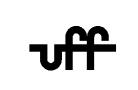 Instituto de Estudos Comparados em Administração de ConflitosPrograma de Pós-graduação em Justiça e Segurança (Mestrado)QUADRO DE DISCIPLINAS – 1º SEMESTRE/2020                             (atualizado em 20/08/2020)Todas as disciplinas serão oferecidas remotamente, pela DECISÃO N.º 111/2020  do CEPEx/UFF.DISCIPLINAPROFESSORESINÍCIODIA/HORÁIODIA/HORÁIODIA/HORÁIODISCIPLINAPROFESSORESINÍCIO3ª. feira5ª. feira6ª. feiraTeoria Antropológica Clássica (obrigatória)José Colaço Dias Neto17/09/20209:30 às 12:30Métodos e Técnicas e Pesquisa (obrigatória)Miram Alves de Souza18/09/202010:00 às 13:00Tópicos Especiais II - Mercados Ilegais, Informalidades e Violência (optativa)Michel Misse, Daniel Hirata (PPGS-UFF) e Fernando Rabossi (PPGSA-UFRJ)19/08/2020 Consultar programaConsultar programaConsultar programaSeminário de Dissertação (Código IAC10004)Consultar orientadorDisciplina obrigatória para todos os alunos da turma de 2019.Disciplina obrigatória para todos os alunos da turma de 2019.Disciplina obrigatória para todos os alunos da turma de 2019.Disciplina obrigatória para todos os alunos da turma de 2019.